Positive YouthDevelopment Resource Guide:A Multimedium Resource Guide forYouth-Serving ProvidersOffice of Sexual Health and Youth Development Massachusetts Department of Public Health August 2020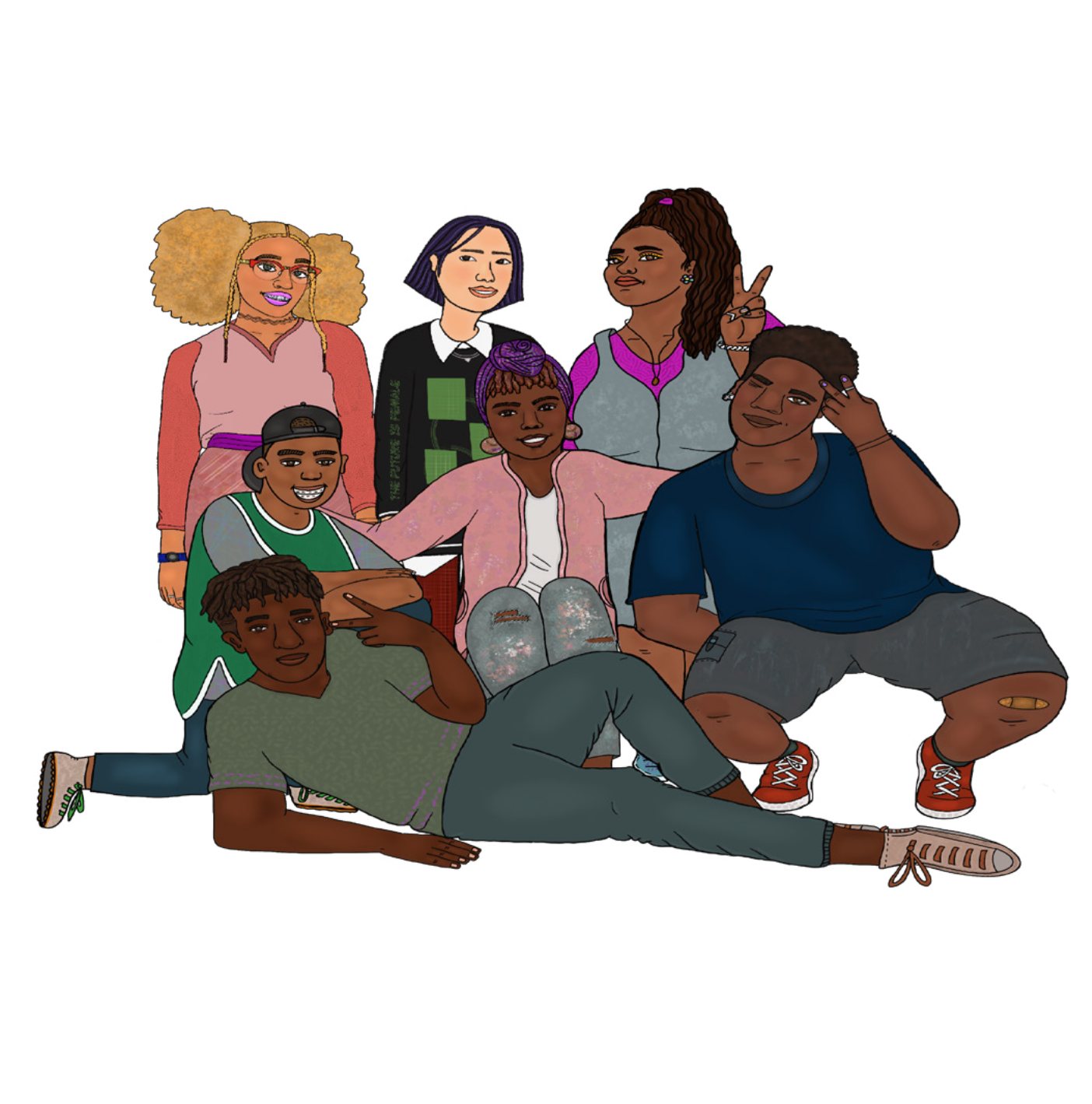 Table of ContentsOverview   4Webinars   5LGBTQ Youth   5Inclusive Programming   5Racial Justice   5Inequities vs. Disparities   5Racial Inequities   5Sexual Health   6PrEP & PEP   6Violence & Harassment   7Teen Dating Violence   7Trauma-Informed Care/Healing Centered Approach   7Youth Development   7Positive Youth Development   7Achievement Outcomes   8Implementation & Skills   8Making Curriculum Adaptations for Youth with IDD   8Making Curriculum Adaptations for ELL Youth   9Building Rapport with Youth   9Supporting Young Pregnant & Parenting Moms   10Engaging Quiet/Withdrawn Participants & High Energy Participants   10Online Learning   11Healthy Relationships   11Trust in Relationships   11Sexual Health   11Puberty   11STD Prevention & Treatment   11LGBTQ Youth   12Gender Identity   12Violence & Harassment   12Sexual Violence   12Teen Dating Violence   13Trauma-Informed Care/Healing Centered Approach   13Youth Development   13Positive Youth Development   13Implementation & Skills   14Adapting Curriculum for LGBTQ Inclusivity   14Choosing Educational Materials   14Recruitment & Retention   14Building Rapport with Youth   15Answering Difficult Questions   15Classroom Management   16Evaluation   16Fact Sheets   17LGBTQ Youth   17Gender Identity   17Sexual Identity   17Sexual Health   18Puberty   18Youth Development   19Risk & Protective Factors   19Implementation & Skills   19Making Curriculum Adaptations for Youth with IDD   19Referrals to Sexual and Domestic Violence Services   19Classroom Management   20Toolkits   21Healthy Relationships   21Communication   21Sexual Health   21PrEP & PEP   21STD Prevention & Treatment   22Implementation & Skills   22Supporting Youth Pregnant & Parenting Moms   22Supporting Young Dads   22Recruitment & Retention   22Supervision of Youth Employees   23Making Curriculum Adaptations for ELL Youth   23Evaluation   23Briefs & Reports   24Racial Justice   24Racial Inequities   24Violence & Harassment   24Teen Dating Violence   24Youth Development   24Achievement Outcomes   24Implementation & Skills   25Making Curriculum Adaptations for LGBTQ Inclusivity   25Supporting Youth Pregnant & Parenting Moms   25Supervision of Youth Employees   25Guidelines   26Implementation & Skills   26Responding to Disclosures of Abuse and/or Sexual Violence   26Making Curriculum Adaptations for ELL Youth   26Building Rapport with Youth   26Making Curriculum Adaptations for a Virtual Environment   27Creating Brave Spaces   27Appendix A – DPH Programs & Evidence-Based Curricula   28Appendix B – Additional Resource Websites   29Appendix C – Consultants   30OverviewThe Positive Youth Development Resource Guide is a resource for youth-serving providers that features webinars, online training modules, fact sheets, reports and briefs, toolkits, and guidelines. The resource guide originated from the Training and Knowledge Assessment in 2019, a survey that captured the learning needs of youth-serving providers. Youth-serving providers often face several barriers in accessing quality trainings and tools, including cost and scheduling conflicts. As a result of the survey, the Office of Sexual Health and Youth Development (OSHYD) recognized the importance of having a centralized resource that removed barriers to accessing quality professional development.OSHYD has six core values: positive youth development, reproductive justice, health equity,data-driven, sustainability, and trauma-informed care. The resource guide provides materials that explore and elevate these values and helps providers and programs practice them within youth-serv- ing programs.AcknowledgementsThe resource guide was created in the summer of 2020 thanks to the hard work of graduate internLucienne Veilleux, MPPA (c), MPH (c). The artwork was created by local artist, Farah Jeune.For additional information about this resource guide, please contact: Stephanie Campbell, Director, Office of Sexual Health & Youth Development Stephanie.Campbell@mass.govWEBINARSLGBTQ YouthInclusive Programming W: LGBTQ Best Practices: Classroom Culture and Curriculum Description: This webinar models how to create an inclusive class- room culture and build an intersectional curriculum that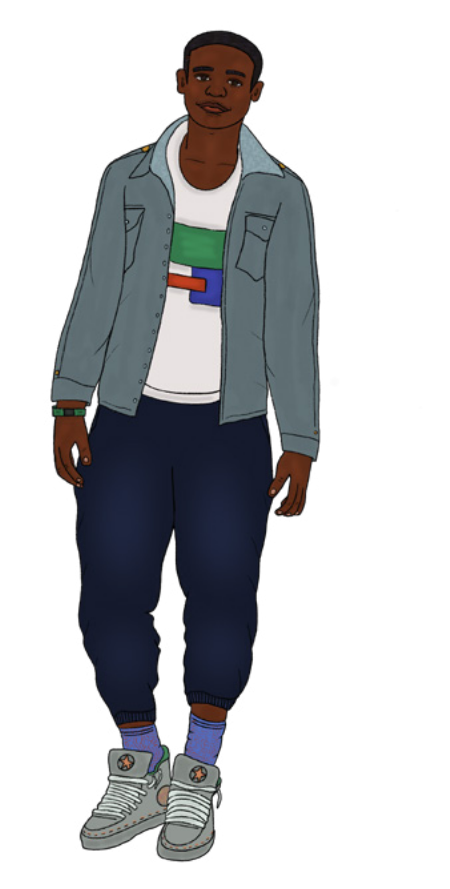 incorporates queer history and perspectives.Audience: Program instructors/facilitators, other educatorsSource: Teaching ToleranceTime Commitment: 46 minsLink: https://www.tolerance.org/professional-development/webi- nars/lgbtq-best-practices-classroom-culture-and-curriculumRacial JusticeInequities vs. DisparitiesW: Equity 101: Starting the Equity Conversation Description: This webinar explores creating conditions for people to make sense of what equity means, why it’s important,and how to approach it together. This webinar aims to provide new insights and some concrete tools for getting the equity conversa- tion started in the context of your organization or program Audience: GeneralSource: National Equity ProjectLink: https://www.nationalequityproject.org/webinar-recordingsRacial InequitiesW: “Black Girls Matter: Pushed Out, Overpoliced, and Underprotected” – Report Launch Webinar Description: In this webinar, panelists including Kimberlé Crenshaw discuss “Black Girls Matter: Pushed Out, Overpoliced, and Underprotected”, a report from the African American Policy Forum and Coumbia Law School’s Center for Intersectionality and Social Policy Studies which brings attention to the impact of overly punitive school discipline policies on Black girls and other girls of color.Source: African American Policy ForumLink: https://vimeo.com/119582353Audience: Educators, generalTime Commitment: 1hr, 18minsW: Why Black Girls are Targeted for Punishment at School- and How to Change ThatDescription: In this TedTalk, Monique W. Morris uncovered the causes of “pushout”, which occurs when Black girls are pushed out of schools because of policies that target them for punishment, and shows how we can work to turn all schools into spaces where Black girls can heal and thrive.Time Commitment: 13 minsAudience: Educators, generalLink: https://www.ted.com/talks/monique_w_morris_why_black_girls_are_targeted_for_punishment_at_school_and_how_to_change_thatSexual HealthPrEP & PEPW: PrEP and Gender Diverse CommunitiesAudience: Clinical, community health workDescription: This brief talk covers topics such as the intersectionality of identities and health dispar- ities for gender diverse people and recent results from the U.S. transgender survey. This webinar is prerecorded but you must “register” to access the video.Source: New England AIDS Education and Training CenterTime commitment: 7 minsLink: https://www.neaetc.org/events/view/15919W: PrEP for AdolescentsDescription: This video covers the specific health disparities and considerations for the adolescent LGBTQ community and best practices for engaging youth in prevention through delivery of PrEP HIV intervention. This webinar is prerecorded but you must “register” to access the video.Audience: ClinicalSource: New England AIDS Education and Training Center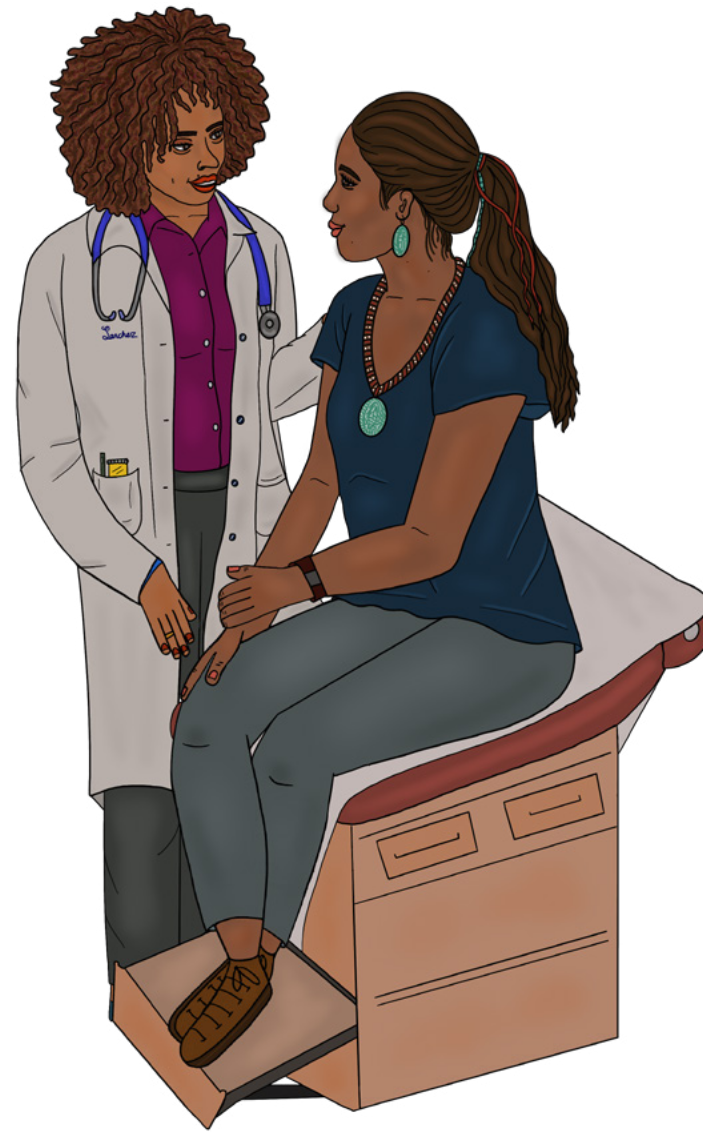 Time Commitment: 15 minsLink: https://www.neaetc.org/events/view/15916W: PrEP and PEPDescription: This segment covers PrEP(pre-exposure prophylaxis) and PEP (post-expo- sure prophylaxis, the difference between the two, and best practices for prescribing and monitoring. This video is prerecorded but you must “register” to access the webinar.Audience: Clinical, community health workSource: New England AIDS Education and TrainingCenterTime commitment: 7 minutesLink: https://www.neaetc.org/events/view/15921W: That’s Not CoolViolence  & HarassmentTeen Dating ViolenceDescription: This webinar uses digital tools to promote healthy relationships and prevent teen dating abuse. That’s Not Cool provides resources for both teens and adult allies and providers, including culturally responsive prevention and intervention strategies, as well as youth-driven prevention pro- grams.Audience: Youth workers, providers, generalSource: Futures Without ViolenceTime Commitment: 1 hr 10 minsLink: https://www.futureswithoutviolence.org/thats-not-cool-teen-dating-violence-healthy-relation- ships-digital-age/Trauma-Informed Care/Healing Centered ApproachW: Trauma-Informed Care for Transgender and Gender-Diverse People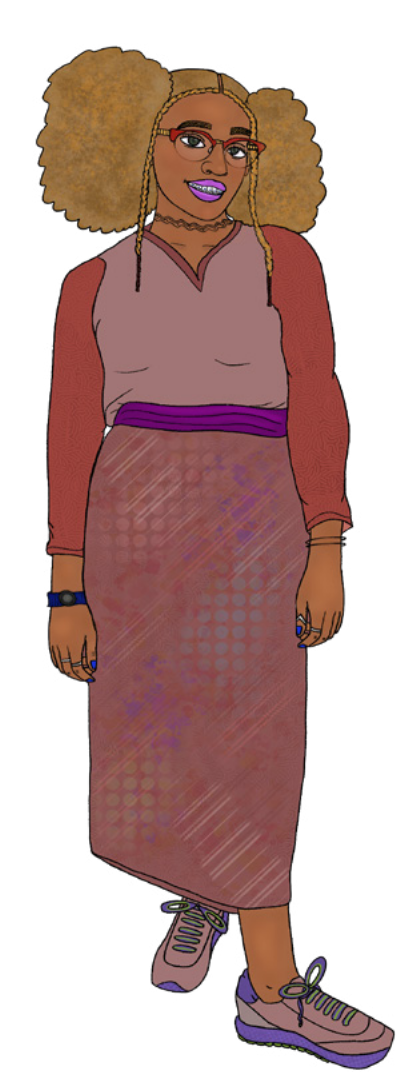 Audience: Clinical, care providersSource: National LGBT Health Education CenterDescription: In this talk, Dr. Jennifer Potter discusses how traumatic ex- periences can intervene with the formation of therapeutic patient-provider relationships, and describes how a universal trauma-informed approach can enhance engagement of transgender and gender diverse patientsinto care. Participants must click “Log on to enroll” to view the webinar. Time commitment: 56 minsLink: https://www.lgbthealtheducation.org/courses/trauma-informed-care- for-transgender-and-gender-diverse-people-2020/Youth DevelopmentPositive Youth DevelopmentW: Positive Youth Development: Motivation and GoalsDescription: This webinar provides theory and background about motiva- tion and goal setting in youth, as well as some practical tools and tips. Time Commitment: 45 mins (motivation & goal related content begins around min. 7)Source: Act for YouthLink: https://vimeo.com/304232046/c82337afa1Achievement OutcomesW: From Surviving to Thriving: Supporting Transformation, Reentry and Connections to Employment for Young AdultsDescription: This webinar focuses on supporting young adults with transformation, reentry, and con- nections to employment. Presenters discuss how communities are connecting young adults who have been impacted by the criminal justice system to employment, education pathways, and supportive services.Time Commitment: 1 hrAudience: Educators, community health workers, other providersLink: https://www.clasp.org/publications/presentation/webinar/webinar-surviving-thriving-support- ing-transformation-reentry-and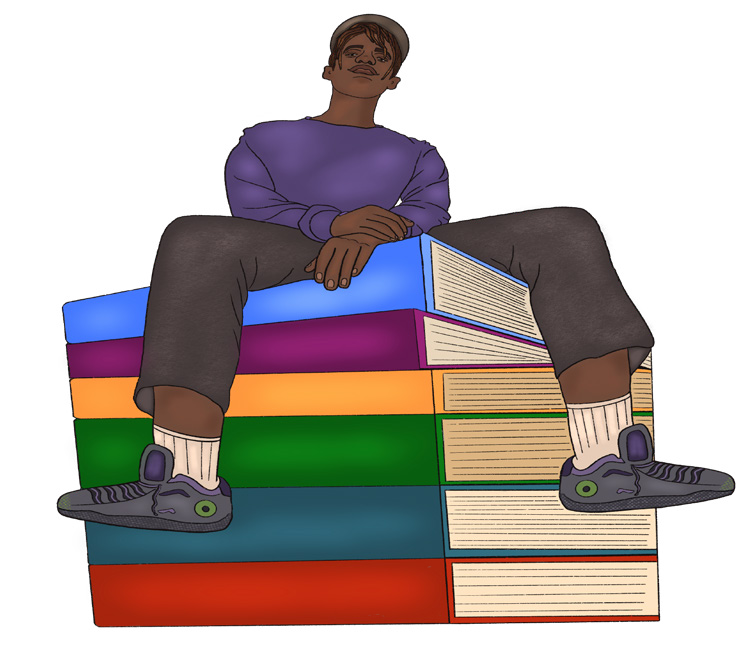 Implementation & SkillsMaking Curriculum Adaptations for Youth with IDDW: Inclusive Program Environments for Youth with Different AbilitiesDescription: This supplemental presentation to the Act for Youth training manual, Creating Inclusive Program Environments for Youth with Different Abilities, provides additional background information about different disabilities, how they affect youth, and approaches for creating inclusive program envi- ronments.Audience: Educators, facilitators, program leadersTime Commitment: 23 minsLink: https://vimeo.com/392044905/97e26bc585W: Disability Legislation: IDEA and ADADescription: This supplemental presentation to the Act for Youth training manual, Creating Inclusive Program Environments for Youth with Different Abilities, provides a closer look at key points of import- ant legislation related to disabilities and serving students with disabilities.Time Commitment: 15 minsSource: Act for YouthAudience: Educators, facilitatorsLink: https://vimeo.com/393032379/e8c0b0fba9Making Curriculum Adaptations for ELL YouthW: Creating a Welcoming Environment for ELLs and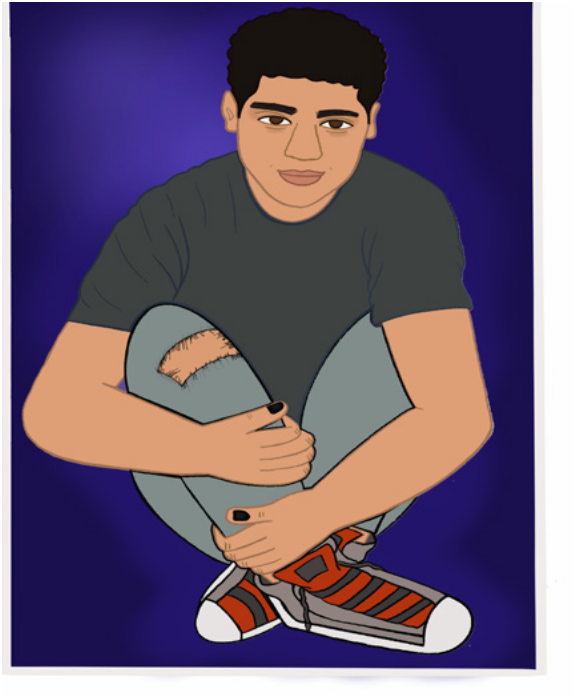 Immigrant StudentsDescription: In this video, ELL middle school teacherAmber Prentice describes strategies that teachers canuse to create a welcoming classroom environment for ELLstudents.Time commitment: 5 mins Source: Colorin Colorado Audience: Educators, facilitatorsLink: https://www.youtube.com/watch?list=PLoU659hwTd- DZ_1Vy7iW_V8zEt3vaf1EqC&time_continue=63&v=uh-19gewSNFgBuilding Rapport with YouthW: What We Say and How We Say It Matter: Teacher Talk that Improves Student Learning andBehaviorDescription: Many common, well-intentioned statements may actually lead students to disengageand learn less. This webinar examines several common language habits and patterns that educators and youth workers find themselves in and explores better alternatives.Time Commitment: 1 hr, 6 minsAudience: Educators, facilitatorsLink: http://www.ascd.org/professional-development/webinars/what-we-say-webinar.aspxSupporting Young Pregnant & Parenting MomsW: Listening to Youth Parents: The Multigenerational Making of Mental HealthDescription: This webinar from CLASP is about parental mental health, and focuses specifically on young parents. This webinar considers the unique experiences of young parents of color and the role of inter-generational trauma in shaping families’ relationships to mental health.Time Commitment: 1 hr Source: CLASP Audience: GeneralLink: https://www.clasp.org/publications/presentation/webinar/webinar-listening-young-parents-multi- generational-making-mentalEngaging Quiet/Withdrawn Participants & High Energy ParticipantsW: Motivating and Managing Difficult Students: A Discipline withDignity ApproachDescription: This webinar explores ways to motivate and respond to students/participants who are hard to reach, uninterested, or disruptive and provides an overview and examples of effective discipline and mo- tivation. This webinar emphasizes the importance of strong relation- ships, diffusing inappropriate behavior quickly and with dignity, making curriculum relevant, empowering and involving students, and learning and using effective discipline to solve problems. Click “watch now” on the webpage to register and view the webinar.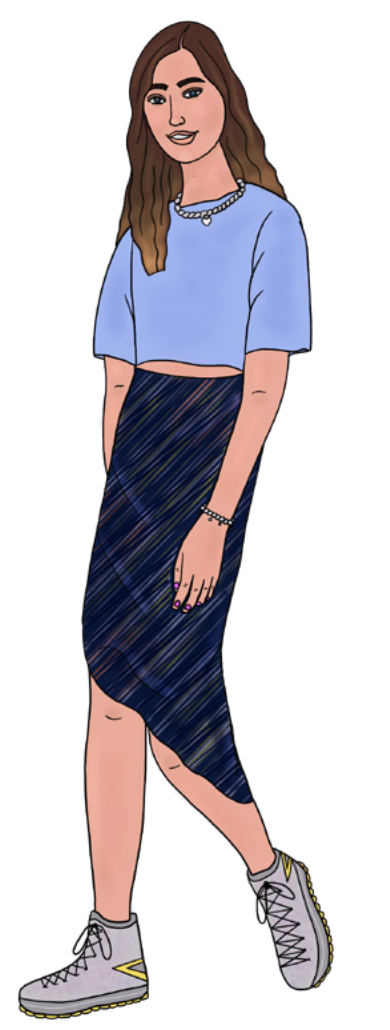 Time Commitment: 1 hr 20 minsSource: Association for Supervision and Curriculum DevelopmentAudience: Educators, facilitatorsLink: http://www.ascd.org/professional-development/webinars/motivat- ing-and-managing-difficult-students-webinar.aspxONLINE LEARNINGHealthy Relationships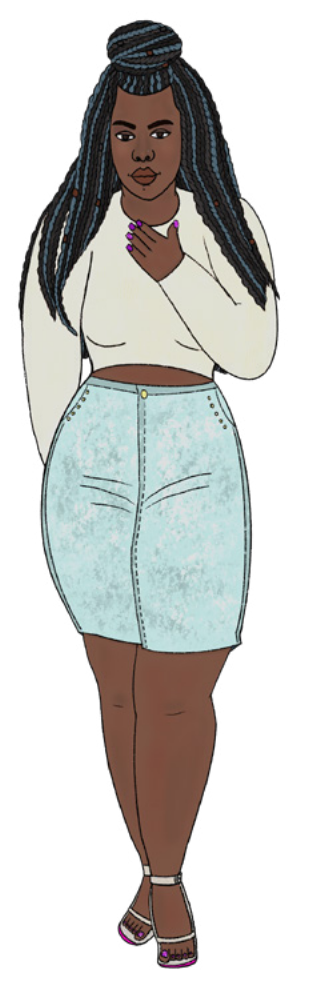 Trust in RelationshipsO: The Teacher’s Guide to Sex Ed- Lesson 8: Talking About Getting Along: The Basics of Teaching Students about Healthy RelationshipsDescription: This is one specific unit of a larger e-learning course. This unit covers how to teach about healthy relationships when teaching sexual health education, HIV/STI prevention, and/or family life education.Time commitment: About 30-40 mins. Source: Healthy Teen Network Audience: EducatorsLink: https://www.healthyteennetwork.org/wp-content/uploads/scorm/talking- about-getting-along/story_html5.htmlSexual HealthPubertyO: The Teacher’s Guide to Sex Ed Lesson 1: Puberty & the ReproductiveSystemDescription: This specific unit of a larger e-learning course covers pointers for teaching about puberty and reproduction.Time Commitment: 30-40 minsSource: Healthy Teen NetworkAudience: Sex educators, health educatorsLink: https://www.healthyteennetwork.org/wp-content/uploads/scorm/Puber- ty%20Repro%20System/story_html5.htmlSTD Prevention & TreatmentO: The Teacher’s Guide to Sex Ed Lesson 2: Preventing Pregnancy & Infection: The Basics of Keep- ing SafeDescription: This specific unit of a larger e-learning course covers learning about condoms and con- traception when teaching sexual health education, HIV/STI prevention, and/or family life education. Time Commitment: 30-40 minsSource: Healthy Teen NetworkAudience: Sex educators, health educatorsLink: https://www.healthyteennetwork.org/wp-content/uploads/scorm/preventing-pregnancy/story_html5.htmlO: The Teacher’s Guide to Sex Ed Lesson 3: HIV & STIs: Making Sense of Being SafeDescription: This unit of a larger e-learning course covers learning about HIV and STIs when teaching sexual health education, HIV/STI prevention, and/or family life education. Understanding how HIVand STIs are spread is critical information for students to learn. It can also be a challenging topic to understand and teach about.Time Commitment: 30-40 minsSource: Healthy Teen NetworkAudience: Sex educators, health educatorsLink: https://www.healthyteennetwork.org/wp-content/uploads/scorm/HIV-STIs/story_html5.htmlLGBTQ YouthGender IdentityO: The Teacher’s Guide to Sex Ed Lesson 7: Sexuality & Gender 101: Explaining Concepts of Gen- der & SexualityDescription: This unit of a larger e-learning course covers how to talk about gender and sexual orien- tation particularly when teaching sexual health education, HIV/STI prevention, and/or family life edu- cation.Time Commitment: 30-40 minsSource: Healthy Teen NetworkAudience: Sex educators, health educatorsLink: https://www.healthyteennetwork.org/wp-content/uploads/scorm/sexuality-gender-101/story_html5.htmlViolence & HarassmentSexual ViolenceO: Human Trafficking 101Description:  This interactive, self-paced e-learning unit explores critical elements of sex and labor trafficking and steps you can take to support victims and survivors in your community.Audience: GeneralTime Commitment: About 20 mins per module (includes 1 sex traffick- ing & 1 labor trafficking module)Source: Healthy Teen NetworkAudience: GeneralLink: https://www.ssw.umaryland.edu/pari/resources/elearning-units/ht101/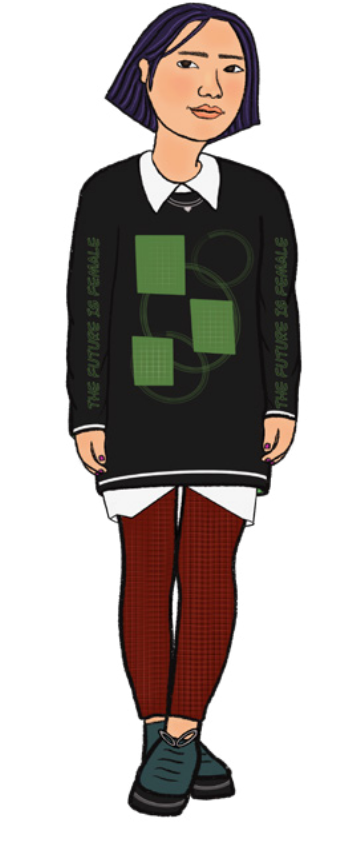 O: Working with Patients Experiencing Human TraffickingDescription: This follow-up to Human Trafficking 101 explores the signs that may indicate a patient is experiencing human trafficking and what you can do to help them.Time Commitment: 1 hrSource: Healthy Teen NetworkAudience: Clinicians, medical care providersLink: https://www.ssw.umaryland.edu/pari/resources/elearning-units/working-with-patients-experiencing-human-trafficking/Teen Dating Violence O: Dating Matters: Understanding Teen Dating Violence Prevention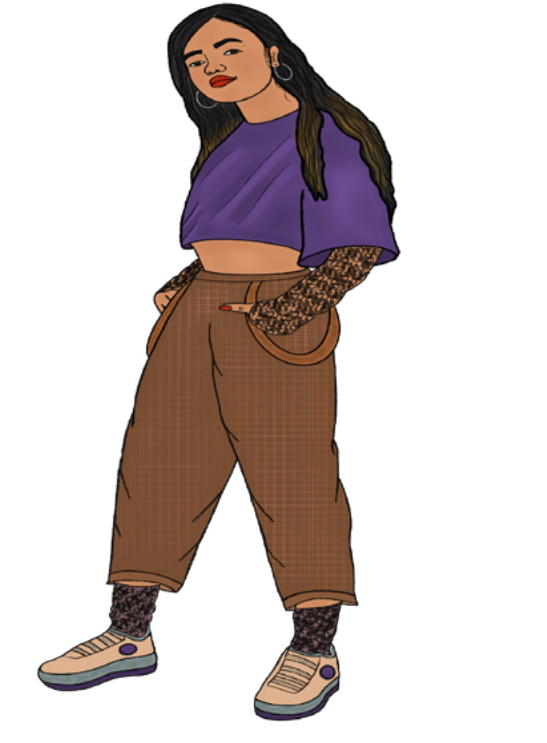 Description: This online training demonstrates characteristicsof healthy and unhealthy teen relationships; early warning signs that may increase a teen’s risk for dating violence, sta- tistics, examples, and consequences of  teen dating violence; and ways to promote healthy relationships and prevent un- healthy and violent ones.Time commitment: 1 hrSource: Centers for Disease Control and Prevention Audience: Teachers/instructors, youth leaders, other youth serving workersLink: https://vetoviolence.cdc.gov/apps/datingmatters/Trauma-Informed Care/Healing Centered ApproachO: Connecting the DotsDescription: This online learning explores how different types of violence are connected and also share the same root cause, as well as how different types of violence can take place in the same house, in the same neighborhood, at the same time, or at different stages of life. This training is meant to help you understand the overlapping causes of different types of violence and what can protect against violence.Time commitment: 40 minsSource: Centers for Disease Control and PreventionAudience: GeneralLink: https://vetoviolence.cdc.gov/apps/connecting-the-dots/node/4Youth DevelopmentPositive Youth DevelopmentO: Positive Youth Development 101Description: This is a series of short, online courses intended to introduce PYD. The courses are designed to provide participants with knowledge to identify the principles of the PYD approach and strategies for ways for put these principles into action.Time Commitment: 6 courses, 30 mins each (can be taken in any order) Source: Act for YouthAudience: New youth work professionals, volunteers, advocatesLink: https://www.pyd101.netImplementation & SkillsAdapting Curriculum for LGBTQ InclusivityO: Serving Everyone: Providing Sexual & Reproductive Health Services to LGBTQ+ Youth Description: This e-learning provides info about what can be done to ensure youth who identify as LGBTQ+ are being treated with respect and dignity by health center staff and providers while receiv- ing sexual and reproductive health services.Time commitment: 30-40 mins Source: Healthy Teen Network Audience: Clinicians, providersLink: https://www.healthyteennetwork.org/resources/serving-everyone/Choosing Educational MaterialsO: Engaging CurriculumDescription: This resource provides information and suggestions for how to choose educational mate- rials that will engage students and foster learning.Time Commitment: Approx 25 mins. Source: Teaching Tolerance Audience: Teachers, educatrosLink: https://www.tolerance.org/professional-development/engaging-curriculumRecruitment & RetentionO: Internet Advertising to Recruit Youth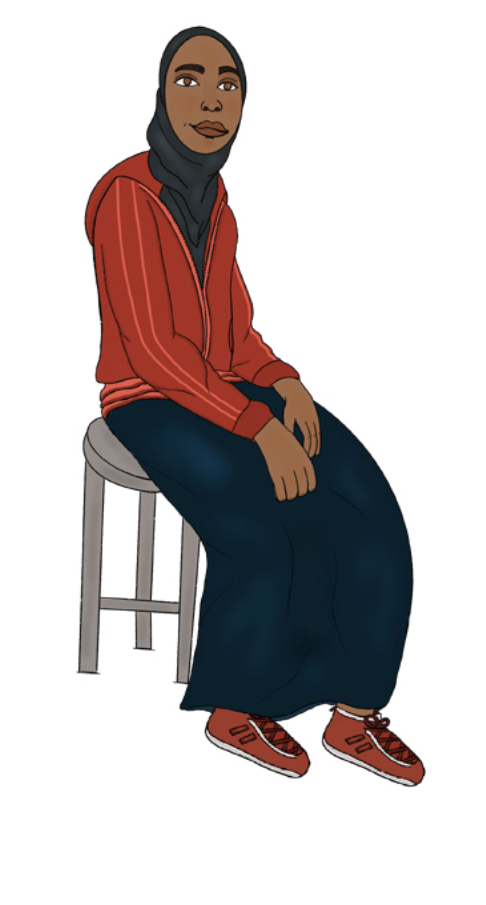 Description: This e-learning provides info and lessons learned for how to effectively recruit youth into programs using internet advertising.Time commitment: 2-3 mins per lesson, 35 mins for entire e-learningSource: Healthy Teen NetworkAudience: Program leaders, coordinators, outreach workers Link: https://www.healthyteennetwork.org/resources/internet-ad- vertising-recruit-youth/Building Rapport with YouthO: The Teacher’s Guide to Sex Ed Lesson 4: It’s Not Just What You Say: Techniques & Approaches for a Healthy Sex Ed ClassDescription: This unit of a larger e-learning course covers learning about how to create and maintain a comfortable environment teaching sexual health education, HIV/STI prevention, and/or family life education.Time Commitment: 30-40 minsSource: Healthy Teen NetworkAudience: Sex educators, health educatorsLink: https://www.healthyteennetwork.org/wp-content/uploads/scorm/not-just-what-say/story_html5. htmlO: The Teacher’s Guide to Sex Ed Lesson 5: Knowing the Law: Laws and Policies Related to Teach- ing Sex EdDescription: This unit of a larger e-learning course covers learning about the laws and policies that are relevant to teaching sexual education, HIV/STI prevention, and/or family life education.Time Commitment: 30-40 minsSource: Healthy Teen NetworkAudience: Sex educators, health educatorsLink: https://www.healthyteennetwork.org/wp-content/uploads/scorm/knowing-law/story_html5.htmlAnswering Difficult Questions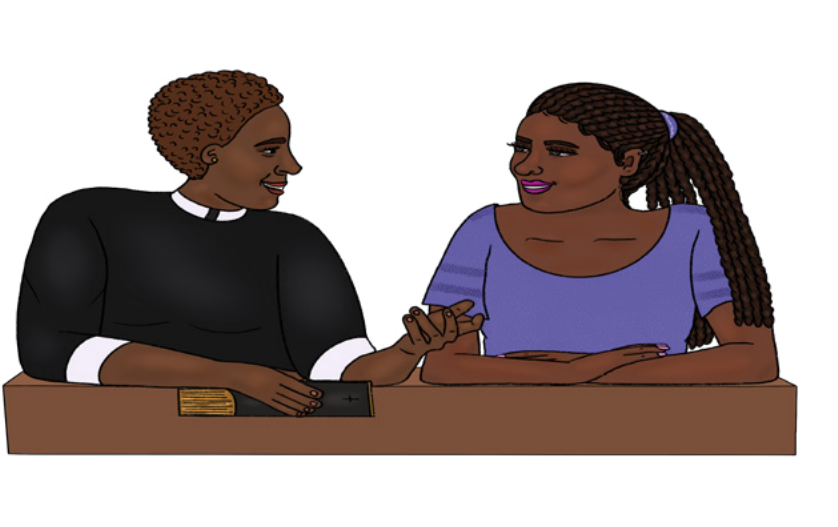 O: The Teacher’s Guide to Sex Ed- Lesson 6: Responding with Confidence: Answering SensitiveQuestions & Maintaining BoundariesDescription: This is one specific unit of a larger e-learning course. This unit covers how to answer sensitive or challenging questions from students when teaching sexual health education, HIV/STI prevention, and/or family life education.Time commitment: About 30-40 mins. Source: Healthy Teen NetworkAudience: Sex educators, health educatorsLink: https://www.healthyteennetwork.org/wp-content/uploads/scorm/responding-with-confidence/sto- ry_html5.htmlClassroom ManagementO: Unlocking the Secrets of Classroom Management: A Terrible, No Good, Very Bad Sex Ed Lesson Description: This e-learning explores essential classroom management techniques for the sex educa- tion classroom, as well as a number of challenging behaviors and techniques to address them.Time Commitment: 20-25 minsSource: Healthy Teen NetworkAudience: Educators, sex ed teachers/instructors/facilitatorsLink: https://www.healthyteennetwork.org/resources/unlocking-secrets-classroom-management/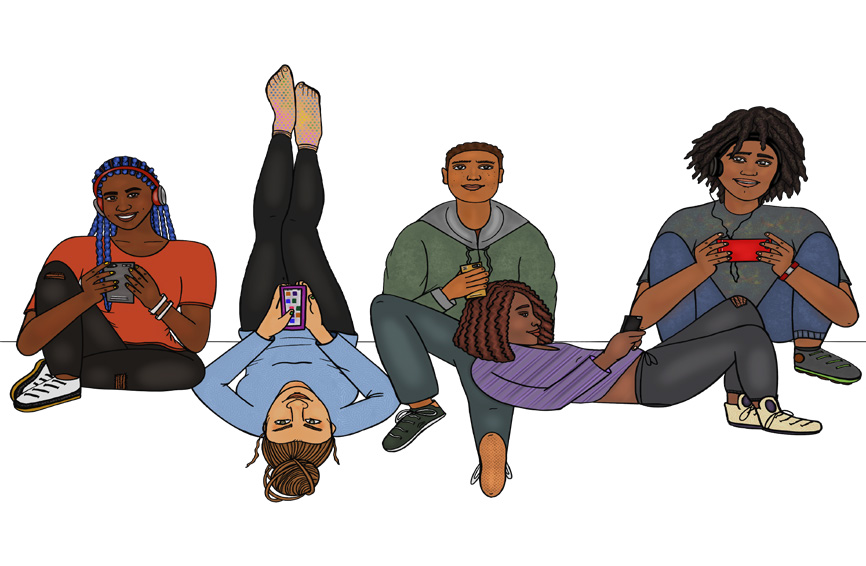 O: Evaluaction: Putting Evaluation to WorkEvaluationDescription: This e-learning is designed to help evaluate violence prevention programs and help you identify what is working and what isn’t. This tool explains program evaluation and how you can apply it to your work, as well as help you plan and track your progress.Time Commitment: 30 minsSource: Centers for Disease Control and PreventionAudience: Program coordinators, managersLink: https://vetoviolence.cdc.gov/apps/evaluaction/FACT SHEETSF: I Think I Might Be TransgenderLGBTQ YouthGender IdentityDescription: Written by transgender youth, this downloadable packet provides answers for young people who find that the gender to which they were born, or assigned at birth, does not fit them. This information is also valuable to educators or providers working with these youth, to help understand their questions and experiences, including safety, coming out, healthy relationships, and safer sex practices.Source: Advocates for YouthAudience: Youth, educators, youth and health workersLink: https://advocatesforyouth.org/resources/health-information/i-think-i-might-be-transgender/F: Gender Expansive Students at Higher Risk for Suicidal BehaviorDescription: This fact sheet provides information and data about gender expansive students and the increased risk of suicidal behavior they may face, as well as recommendations for educators and public health pracitioners.Source: Advocates for YouthAudience: Educators, public health practiionersLink: https://advocatesforyouth.org/wp-content/uploads/storage//advfy/documents/Factsheets/Final_ Trevor_AFY_GE_and_Suicide.pdf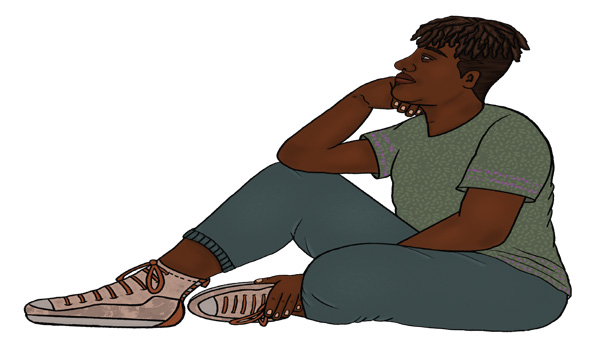 Sexual IdentityF: I Think I Might Be Bisexual + PansexualDescription: Written by bisexual youth, this downloadable packet provides answers for young people with questions about sexual orientation.This information is also valuable to educators or providers working with these youth, to help under- stand their questions and what they might be experiencing.Source: Advocates for YouthAudience: Youth, educators, youth and health workersLink: https://advocatesforyouth.org/resources/health-information/i-think-i-might-be-bi-pan/F: I Think I Might Be LesbianDescription: Written by young lesbians, this downloadable packet provides answers for young people questioning their sexual orientation. This information is also valuable to educators or providers work- ing with these youth, to help understand their questions and what they might be experiencing. Source: Advocates for YouthAudience: Youth, educators, youth and health workersLink: https://advocatesforyouth.org/resources/health-information/i-think-i-might-be-lesbian/F: I Think I Might Be GayDescription: Written by young gay men, this downloadable packet provides answers for young people with questions about sexual orientation. This information is also valuable to educators or providers working with these youth, to help understand their questions and what they might be experiencing. Source: Advocates for YouthAudience: Youth, educators, youth and health workersLink: https://advocatesforyouth.org/resources/health-information/i-think-i-might-be-gay/F: Understanding Sexual DevelopmentSexual HealthPubertyDescription: This page explores the different aspects of healthy sexual development for adolescents and the different processes that are occurring between puberty, identity development, socio-cultural influences, and sexual behaviorsSource: Act for YouthAudience: Educators, youth workersLink: http://actforyouth.net/sexual_health/sexual_development.cfm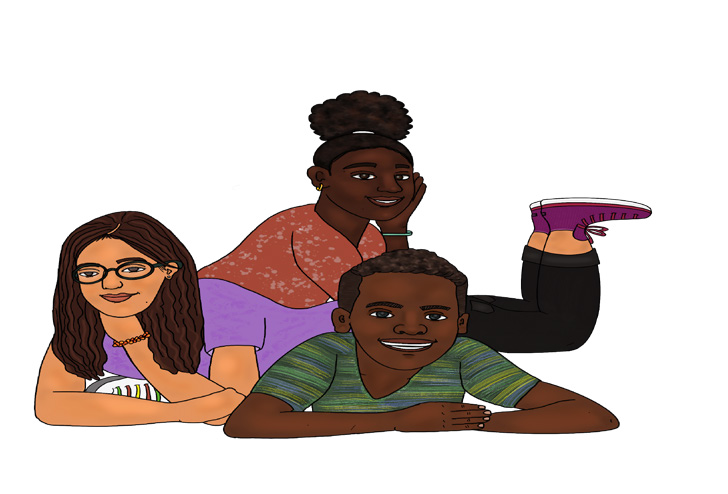 Youth DevelopmentRisk & Protective FactorsF: Adverse Childhood Experiences: Looking at How ACEs Affect Our Lives & SocietyDescription: This infographic sheet covers what adverse childhood experiences are and how they can affect individuals in their youth and throughout their lives.Source: Centers for Disease Control and PreventionAudience: GeneralLink: https://vetoviolence.cdc.gov/apps/phl/resource_center_infographic.htmlImplementation & SkillsMaking Curriculum Adaptations for Youth with IDDF: Sexual Health Education for Young People With Disabilities – Research and Resources forEducatorsDescription: This fact sheet provides a few statistics on disability among U.S youth and an overview of myths and facts about the sexuality of people with disabilities. The document also inclides general guidelines for educators and offers a select, annotated bibliography of sexual education materials and resources.Source: Advocates for YouthAudience: Educators, generalLink: https://advocatesforyouth.org/wp-content/uploads/storage//advfy/documents/Factsheets/sexu- al-health-education-for-young-people-with-disabilities-educators.pdfReferrals to Sexual and Domestic Violence ServicesF: Rape Crisis Centers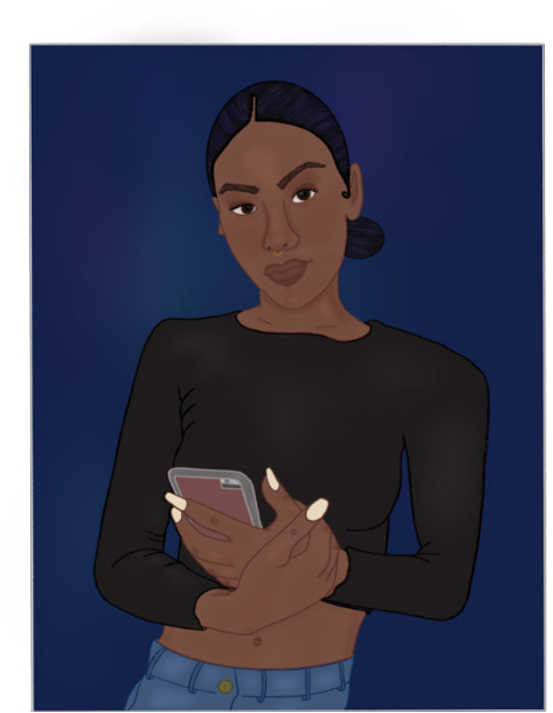 Description: This list provides location and contact informa- tion for Rape Crisis Centers across Massachusetts. These Rape Crisis Centers offer free services for adolescent and adult sexual assault survivors, and for people who care about survivors of all ages.Source: Mass.govAudience: GeneralLink: https://www.mass.gov/service-details/rape-crisis-cen- tersF: Facilitation TipsClassroom ManagementDescription: This page provides bulleted tips with more in-depth handouts about certain facilitation topics. This page covers preparing space, enhancing participation, handling disruptive behavior, and general presentation skills.Source: Act for YouthAudience: Facilitators, educatorsLink: http://actforyouth.net/youth_development/professionals/facilitation.cfmF: Teaching TechniquesDescription: This page demonstrates a few of the most common pedagogical techniques used in youth programming: brainstorming, small group activities, and role playing. Videos are included for examples of both weak and strong facilitation.Source: Act for YouthAudience: Facilitators, educatorsLink: http://actforyouth.net/youth_development/professionals/teaching.cfm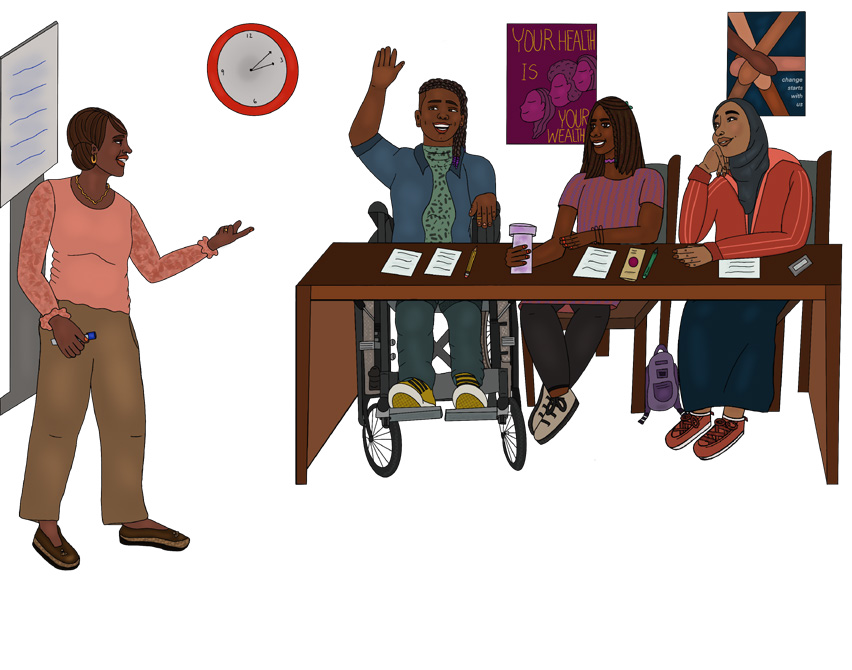 TOOLKITS 	Healthy RelationshipsCommunicationT: Healthy Relationship Middle School Educators ToolkitDescription: This toolkit provides resources to help young people better understand healthy relation- ships and learn to recognize the signs of an unhealthy or abusive relationship. This toolkit provides guidance about theories and practical tips for educators and program leaders who want to lead these discussions in their organization for middle school-aged youth, including warning signs, ways to help, and activities.Audience: Educators, program leaders, service providers working with middle school-aged youthSource: LoveIsRespect.orgLink: https://www.loveisrespect.org/wp-content/uploads/2016/08/middle-school-educators-toolkit.pdfT: Healthy Relationship High School Educators ToolkitDescription: This toolkit provides resources to help young people better understand healthy relation- ships and learn to recognize the signs of an unhealthy or abusive relationship. This toolkit provides guidance for educators and program leaders who want to lead these discussions in their organization for high school-aged youth. This toolkit contains some additional information to the middle school tool- kit and is tailored to apply more specifically to high school youth.Audience: Educators, program leaders, service providers working with high school-aged youthSource: LoveIsRespect.orgLink: https://www.loveisrespect.org/wp-content/uploads/2016/08/highschool-educators-toolkit.pdfSexual HealthPrEP & PEPT: PrEP Action Kit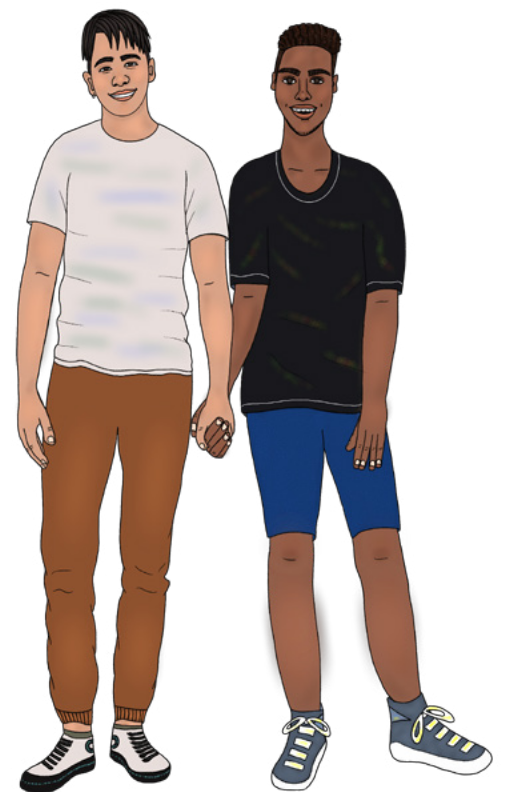 Description: This downloadable action kit includes clinical resources to help providers incorporate PrEP into their practic- es. Including helpful resources such as tips on taking a com- prehensive sexual history, frequently asked questions about PrEP and information on PrEP prescribing and monitoring. This action kit is a resource for all providers treating LGBTQIA+ patients or patients at risk of HIV infection.Source: National LGBT Health Education CenterAudience: ClinicalLink: https://www.lgbtqiahealtheducation.org/wp-content/up- loads/2020/06/PrEPActionKit_Updated-Spring-2020.pdfSTD Prevention & TreatmentT: Priority Resource Dissemination ToolkitDescription: This toolkit includes priority resources and examples of social media posts related to youth sexual health.Source: National Coalition of STD DirectorsAudience: Medical providers, educatorsLink: https://www.ncsddc.org/wp-content/uploads/2019/03/f1-NCSD-DASH_Priority_Resource_Tool- kit_Final.pdfImplementation & SkillsSupporting Young Pregnant & Parenting MomsT: Supporting Young MothersDescription: This toolkit provides resources to help young moms with pregnancy, birth, and the first years of parenthood, as well as sexual and reproductive health services. Resources specifically for single moms are also included.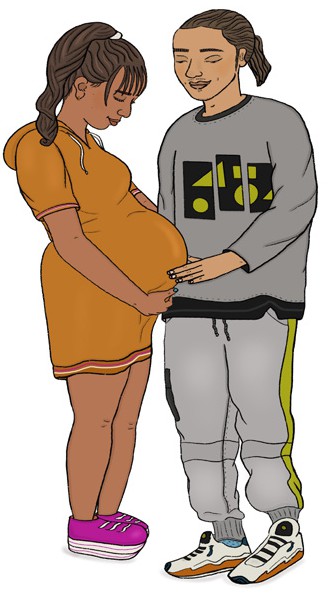 Source: Act for YouthAudience: Medical providers, educators, other providers working with young parents and familiesLink: http://actforyouth.net/youth_development/professionals/yp/mothers.cfmT: Supporting Young FathersSupporting Young DadsDescription: Fathers are an important part of developing healthy and self-sufficient young families. The resources in this toolkit can aid efforts to engage and serve young fathers in your community. Source: Act for YouthAudience: Medical providers, educators, other providers working with young parents and familiesLink: http://actforyouth.net/youth_development/professionals/yp/fa- thers.cfmRecruitment & RetentionT: Youth-Adult Partnerships: A Training ManualDescription: This toolkit offers lessons and advanced training for people in the field of youth and community work. The goal is to strengthen and promote individuals, groups, and organizations in their practice of youth-adult partnerships. The toolkit includes training essentials for groups, teams, and or- ganizations that are relatively new to youth-adult partnerships, and information and activities to better understand assets and barriers to effective partnerships.Source: Innovation Center for Community and Youth DevelopmentAudience: Facilitators, youth and community workersLink: https://fyi.extension.wisc.edu/youthadultpartnership/files/2015/03/Youth-AdultPartnershipsTrain- ingManual.pdfT: Youth Engagement ToolkitDescription: This toolkit is designed to help adult facilitators engage youth people, allowing youth to serve as true leaders for programs that affect them. This toolkit is tailored for involving youth in local adolescent health programs.Source: Wisconsin Department of Public HealthAudience: Facilitators, program coordinators, outreach workersLink: https://www.dhs.wisconsin.gov/publications/p02250.pdfSupervision of Youth EmployeesT: Designing and Managing Youth Internship Programmes with Impact: A Handbook for Employers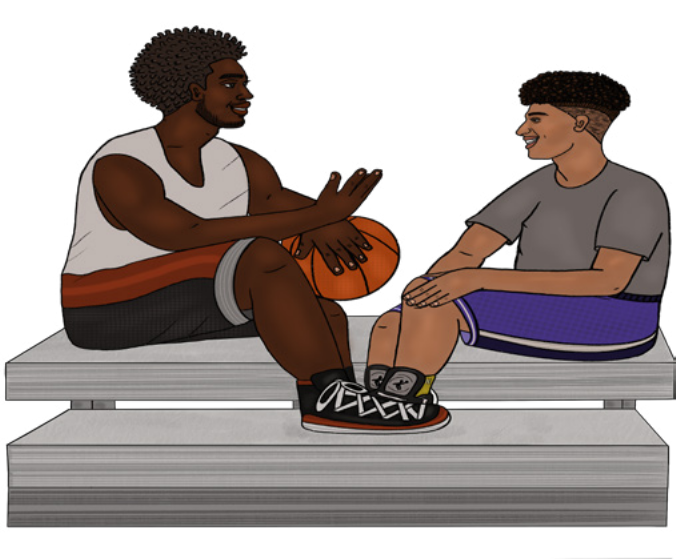 Description: This guide provides information about the values of internships for both participating youth and employers, as well as strategies for makingyour internship program as effective and valuable as possible. This toolkit is written from an interna- tional perspective but has useful implications for organizations in the U.S.Source: International Youth FoundationAudience: Youth organizationsLink: https://www.iyfnet.org/sites/default/files/library/ Internship_Handbook_for_Employers.pdfMaking Curriculum Adaptations for ELL YouthT: Diversity Toolkit: English Language Learners (ELLs)Description: This section of a diversity toolkit from the National Education Association provides strate- gies for schools and educators to effectively address the needs of ELL students.Source: National Education AssociationAudience: EducatorsLink: http://www.nea.org/tools/30405.htmEvaluationT: Personal Responsibility Education Program (PREP): Tools and Guidance Documents Description: This toolkit includes tools and guidance documents for collecting and reporting PREP (State, Tribal, Competitive, and PREIS) performance measures. Measures include structure, cost,and support for implementation; attendance, reach, dosage, and participants’ characteristics and pro- gram experiences.Source: PMAPSAudience: PREP program providersLink: https://www.prepeval.com/DataCollectionToolsAndGuidance.htmlBRIEFS & REPORTSRacial JusticeRacial InequitiesR: Black Girls Matter: Pushed Out, Overpoliced, and UnderprotectedDescription: This report, written by Kimberlé Crenshaw with Priscilla Ocen and Jyoti Nanda, discuss- es the impact of overly punitive school discipline policies on Black girls and other girls of color. The report discusses the intersection of race and gender  for Black girls and girls of color, examines the consequences of these policies, and provides recommendations for what can be done.Source: African American Policy ForumAudience: Educators, generalLink: https://static1.squarespace.com/static/53f20d90e4b0b80451158d8c/t/54dcc1ece-4b001c03e323448/1423753708557/AAPF_BlackGirlsMatterReport.pdfViolence & HarassmentTeen Dating ViolenceB: Recognizing and Addressing Intimate Partner Violence in Relationships of LGBTQ People: A Primer for Health CentersDescription: This publication discusses intimate partner violence in sexual and gender minority com- munities. Intimate partner violence is defines and the particular circumstances that impact IPV within sexual and gender minority communities is addressed. This publication provides guidance on how to talk with patients who may be experiencing IPV, and offer resources for helping sexual and gender minorities in unsafe relationships.Source: National LGBT Health Education CenterAudience: CliniciansLink: https://www.lgbtqiahealtheducation.org/wp-content/uploads/2020/04/TFIR-158_Intimate-Part- ner-Violence-Brief_web_spreads.pdfYouth DevelopmentAchievement Outcomes R: From Surviving to Thriving: Supporting Transformation, Reentry and Connections to Employment for Young Adults Description: This downloadable report, written by Kisha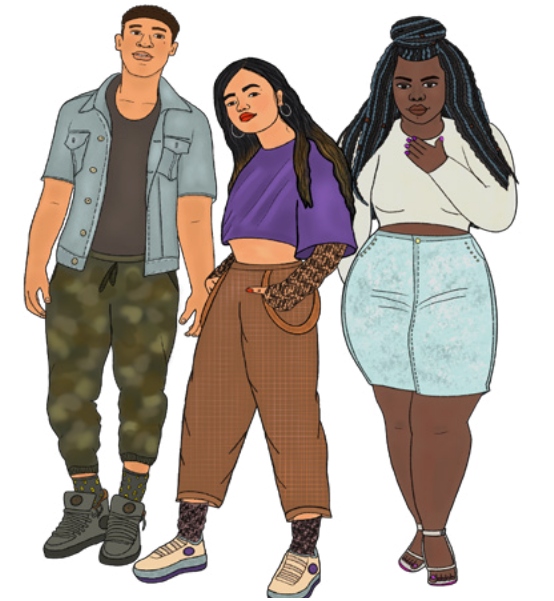 Bird, discusses how communities are connecting youngadults who have been impacted by the criminal justice system to employment, education pathways, and supportive services. The report features insights and best practices from 9 communities.Source: CLASP Audience: GeneralLink: https://www.clasp.org/publications/report/brief/surviv- ing-thriving-supporting-transformation-reentry-and-connec- tionsImplementation & SkillsMaking Curriculum Adaptations for LGBTQ InclusivityB: LGBTQ Inclusion in Youth Program Environments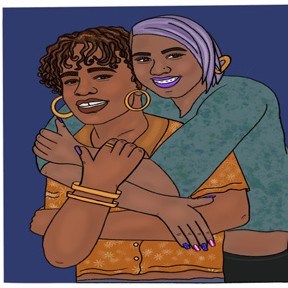 Description: This article/brief by L. Maurer outlines strategies for making program environments and curriculum more inclusive to LGBTQ youth. Audience: Educators, facilitators program coordinatorsSource: Act for YouthLink: http://www.actforyouth.net/resources/pm/pm_lgbtq_0613.pdfSupporting Young Pregnant & Parenting MomsB: Looking at Life Different: Equitable Mental Health Support for YoungAdult ParentsDescription: This downloadable brief from CLASP, written by Nia West-Bey, explains how we can best help young adults by recognizing parenthood as a valued, central identity that can spur growth and development in other key areas. This brief explores conversations with young adult parents of color, and offers recommendations for supporting the mental health of young adult parents.Source: CLASP Audience: GeneralLink: https://www.clasp.org/publications/report/brief/looking-life-different-equitable-mental-health-sup- port-young-adult-parentsSupervision of Youth EmployeesR: Youth Speak: By Young People. For Young People.Description: This report contains the results of a youth survey and focus group discussions conducted with students and graduates of vocational and entrepreneurship training. Participants discuss their employment and self-employment goals, barriers they face in reaching them, and their experiences with and preferences for youth engagement. This report hopes to inform the design of programs and activities to be more responsive to the wants and needs of young people. This report is written froman international perspective but has useful implications for organizations in the U.S. Source: International Youth FoundationAudience: Employment supervisors, program coordinatorsLink: https://www.iyfnet.org/sites/default/files/library/Youth_Speak_Final_Report.pdf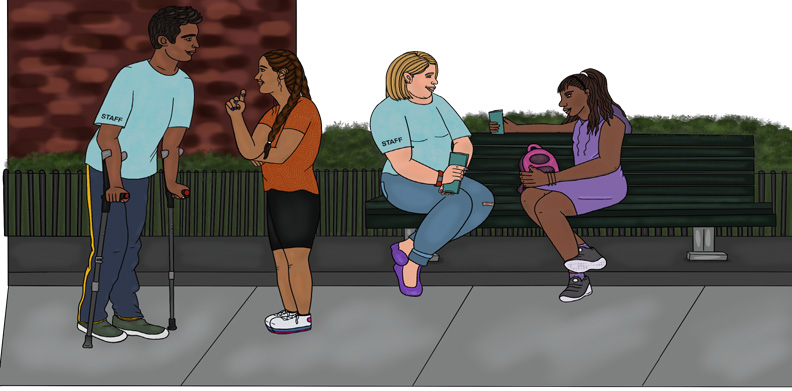 GUIDELINESImplementation & SkillsResponding to Disclosures of Abuse and/or Sexual ViolenceG: First Response: A Guide for Sexual Assault DisclosuresDescription: This 2-page guide provides key components of appropriately responding to a disclosure of sexual assault, and provides an activity for rethinking common well-intentioned responses to make them more empowering and supportive.Audience: Youth workers, healthcare providers, educatorsSource: Boston Area Rape Crisis CenterLink: https://barcc.org/assets/docs/SEEK_handout_and_worksheet.pdfMaking Curriculum Adaptations for ELL Youth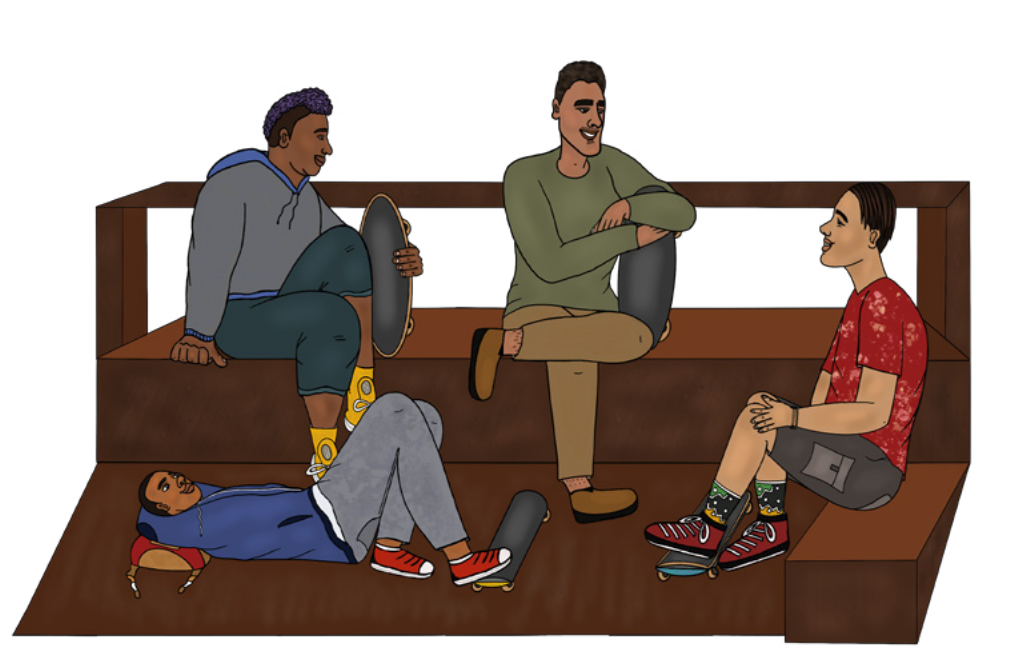 G: How to Create a Welcoming Classroom EnvironmentDescription: This page provides insights about challenges ELL students might face as they experi- ence stages of cultural accommodation and strategies for helping ELL students adjust to new sur- roundings.Audience: Educators, facilitatorsSource: Colorín ColoradoLink: https://www.colorincolorado.org/article/how-create-welcoming-classroom-environmentBuilding Rapport with YouthG: Cultural Synchronization QuestionsDescription: These guidelines provide examples of questions you might ask students in an informa- tional one-to-one, to better connect, understand, and built rapport with your student/participant. Source: National Equity ProjectAudience: Educators, counselorsLink: https://static1.squarespace.com/static/5e32157bff63c7446f3f1529/t/5f173d7d7d2c-0c271703d543/1595358590081/Building-Rapport-Cultural-Synchronization-Questions.pdfMaking Curriculum Adaptations for a Virtual EnvironmentG: Virtual Vitality: Adapting Sexual Health Education for a Virtual EnvironmentDescription: This document provides tips and strategies for effective provision of virtually delivered sexual health education, whether it is delivered live and/or through self-paced delivery.Audience: Sex educators, health educatorsSource: ETRLink: https://www.etr.org/default/assets/File/projects/ETR-VirtualVitality-TipSheet-2.pdfCreating Brave SpacesG: Moving from Safe Classrooms to Brave ClassroomsDescription: These guidelines explain the differences between a “safe” space and a “brave” space, and the benefits of establishing a brave space to foster an inclusive and equitable environment for your classroom or group space. This page also provides strategies for setting up brave guidelines in your classroom or group.Audience: Educators, facilitatorsSource: Antidefamation LeagueLink: www.adl.org/media/12532/download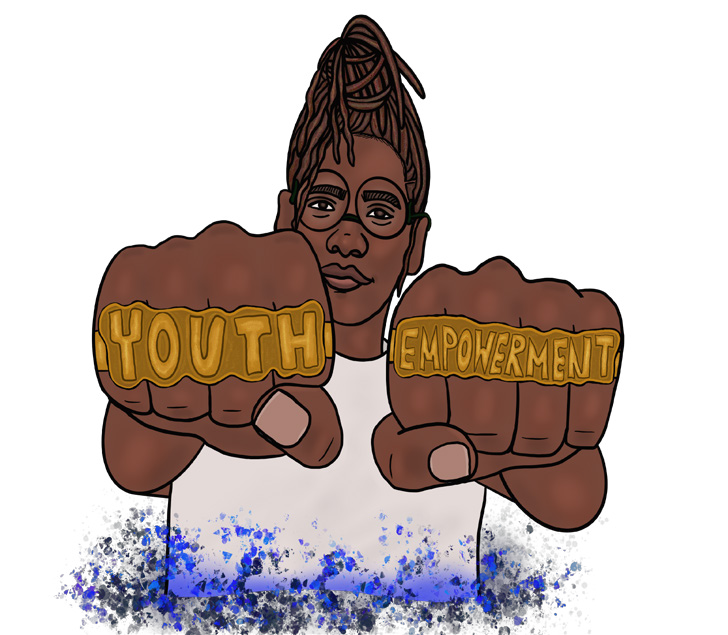 Appendix A: DPH Programs & Evidence-Based CurriculaDPH Program                                                  LinkAdolescent Sexuality Education (ASE)                    https://www.mass.gov/service-details/about-the-massachusetts-adolescent-sexuali- ty-education-asePersonal Responsibility Education Program(PREP)https://www.mass.gov/service-details/about-the-personal-responsibility-education-pro- gram-prepSexual and Reproductive Health Program(SRHP)https://www.mass.gov/sexual-and-reproduc- tive-health-program-srhpCurriculum Name                                                Link¡Cuídate!                                                                  https://www.etr.org/ebi/programs/cuidate/Get Real: Comprehensive Sexuality Education that Workshttps://www.getrealeducation.orgMaking Proud Choices                                             https://www.etr.org/ebi/programs/mak- ing-proud-choices/Project AIM                                                               https://www.chla.org/project-aimRelationship Smarts                                                 https://www.dibbleinstitute.org/our-programs/rela- tionship-smarts-plus-sra/Teen Outreach Program                                           https://wymancenter.org/top/Name of Website           Topics Covered                     LinkThe Center for Law & SocialPolicy (CLASP)Healthy Teen Network Re- sources for Young People who are Pregnant/ParentingChildren, youth, and famiilies, health and men- tal health, income and work supports, job training and education, and racial equityYoung parents, young people who are pregnant or parenting, rights and laws, support resourcehttps://www.clasp.orghttps://www.healthyteen- network.org/teens/re- sources-pregnant-parent- ing-teens/Love is Repect                        Teen dating abuse, domestic violencehttps://www.loveisrespect. orgMassachusetts Immigrant and Refugee Advocacy CoalitionImmigration policies, serving and advocatingfor immigrant and refugee populationshttps://miracoalition.orgNational Alliance on MentalIllness (NAMI)Mental health education, advocacy, services, and resourceshttps://www.nami.org/HomePlanned ParenthoodLeague of MassachusettsPromoting and providing sexual & reproductive health and freedom of choice in Massachusettshttps://www.plannedparent- hood.org/planned-parent- hood-massachusettsSex Is....                                  Sex positivity, talking to youth about sex, sexual health, sex and technologyhttps://sexisdc.orgName: Dr. Nicole Christian-Brathwaite, MD Contact: info@wellmindsconsulting.comDescription of expertise: Dr. Nicole Christian-Brathwaite is the founder of Well Minds Psychiatry, which specializes in providing consultation and trainings to organizations, schools, and individuals on trauma-informed schools and work environments, the intersection of trauma and racism, institutional and implicit bias, and racism in healthcare.Website: www.wellmindsconsulting.comName: Chrislene DeJeanContact: chrislene.dejean@gmail.comDescription of expertise: Chrislene specializes in facilitation, reproductive health, racial justice, arts and culture, and social design.Website https://www.linkedin.com/in/chrislenedejean/Name: Joanna GattusoContact: https://www.joannagattuso.com/contactDescription of expertise: Joanna is a facilitator that works in the areas of organizational change and organizational culture, helping teams to align their values with their practice.Website: https://www.joannagattuso.comFarah JeuneContact: Farenheight55@gmail.comDescription of expertise: Farah is a multimedia artist specializing in illustrations, artist-led classes, and video production.Website: https://www.farenheighttv.comName: Aida Manduley, LCSWContact: http://aidamanduley.com/contact/Description of expertise: Aida is a presenter, therapist, educator, activist, and consultant with exper- tise in mental health, sex and sexuality, anti-oppression, anti-violence, engaging technology, and digital literacy.Website: http://aidamanduley.com